«Чем отличаются?»Найдите дома самые разные предметы с различными свойствами. Внимательно рассмотрите, сравнивая предметы друг с другом. Рассматривая предметы, объясняйте ребенку, какой предмет тяжелый, а какой — легкий. Взвешивайте предметы в руках, ощупывайте их. Так ребенок сможет познакомиться с понятиями «тяжелый», «легкий», «горячий», «холодный», «гладкий», «шершавый», «колючий».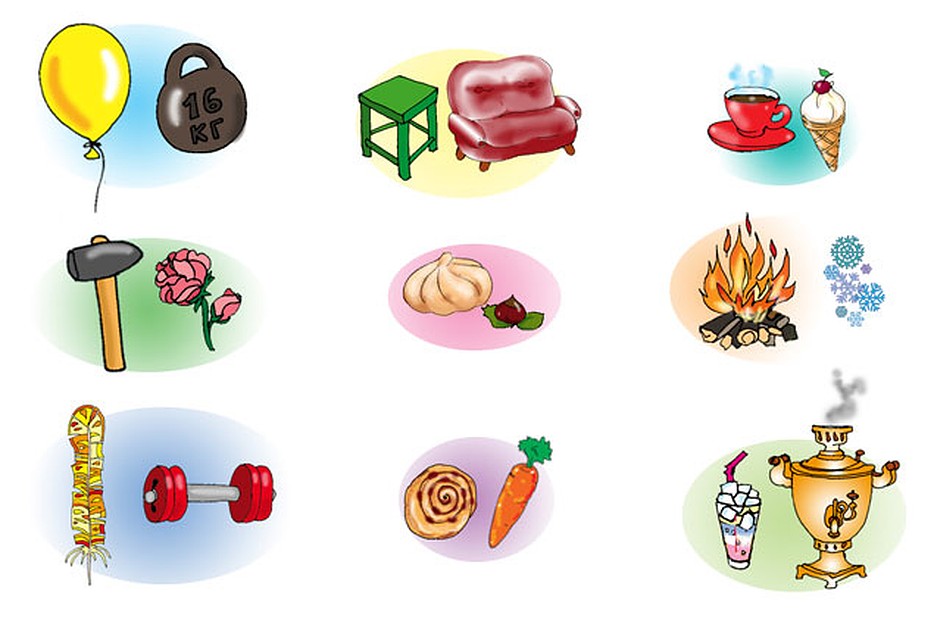 